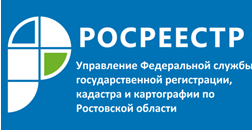 Пресс-релиз                                                                                                                                   22.01.2019УПРАВЛЕНИЕМ РОСРЕЕСТРА ПО РОСТОВСКОЙ ОБЛАСТИ ПОДВЕДЕНЫ ИТОГИ ДЕЯТЕЛЬНОСТИ ПО ОСУЩЕСТВЛЕНИЮ ФУНКЦИИ ГОСУДАРСТВЕННОГО ЗЕМЕЛЬНОГО НАДЗОРА ЗА 2018 ГОДВ 2018 году на территории Ростовской области специалистами Управления проведена 6181 проверка соблюдения субъектами земельных отношений требований земельного законодательства, в том числе 3987 – плановых проверок и 2194 – внеплановых, а также 1029 административных обследований объектов земельных отношений. В рамках осуществления государственного земельного надзора государственными инспекторами Управления выявлено 3870 правонарушений, из которых 3197 – нарушения требований земельного законодательства Российской Федерации, 673 – правонарушения против порядка управления и общественного порядка. По результатам проведения контрольно-надзорных мероприятий возбуждено 3365 дел                об административных правонарушениях, в том числе 2692 – в области нарушения требований земельного законодательства Российской Федерации. Привлечено к административной ответственности 3149 правонарушителей, в том числе физических лиц – 2662, юридических и должностных лиц – 487. В целях осуществления контроля за устранением нарушений, государственными инспекторами Управления выдано 2239 предписаний об устранении нарушений требований земельного законодательства. Устранено 1363 нарушения.Необходимо отметить, что в 2018 году наиболее распространённым на территории Ростовской области нарушением земельного законодательства являлось самовольное занятие земельного участка или части земельного участка, в том числе использование земельного участка лицом, не имеющим предусмотренных законодательством Российской Федерации прав на указанный земельный участок (ст. 7.1 КоАП РФ).Значительное количество таких нарушений связано с самовольным изменением землевладельцами, землепользователями границ земельных участков, в результате чего размеры используемых земельных участков увеличиваются за счет соседних земельных участков, а также земель общего пользования.Кроме того, встречаются случаи приобретения объектов недвижимого имущества уже с имеющимся самозохватом, при этом обязанности по устранению нарушений возлагаются на новых землевладельцев.Во избежание указанной ситуации землевладельцам, землепользователям необходимо удостоверится в том, что установленные на местности границы используемого земельного участка соответствуют содержащимся в Едином государственном реестре недвижимости сведениям о местоположении границ земельного участка, особенно в случае установки ограждений и возведения объектов капитального строительства.   Если границы используемого земельного участка не установлены в соответствии с требованиями земельного законодательства, рекомендуем обратится к кадастровому инженеру с целью проведения соответствующих кадастровых работ.Также, достаточно распространёнными правонарушениям в области земельных отношений являются: использование земельного участка не по целевому назначению в соответствии с его принадлежностью к той или иной категории земель и (или) разрешенным использованием (ч. 1 ст. 8.8 КоАП РФ);неиспользование земельного участка, предназначенного для жилищного или иного строительства, садоводства, огородничества, в указанных целях в случае, если обязанность по использованию такого земельного участка в течение установленного срока предусмотрена федеральным законом (ч. 3 ст. 8.8 КоАП РФ).В целях недопущения указанных нарушений рекомендуем землевладельцам и землепользователям своевременно приступать к использованию земельного участка, использовать земельные участки в соответствии с установленной категорией земель и видом разрешенного использования, а также в случае необходимости изменения целевого использования земельного участка – оформлять соответствующую документацию. 